Ich habe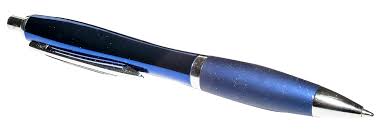 Ich habe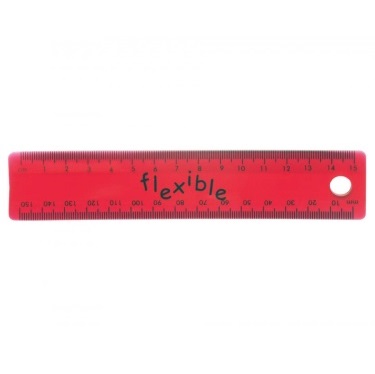 Ich habe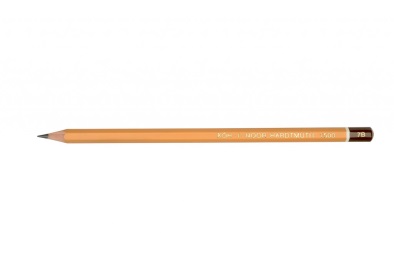 Wer hatWer hatWer hat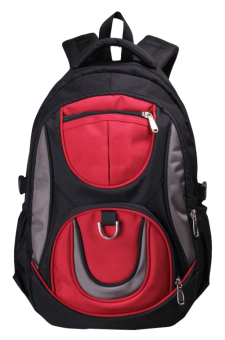 Ich habeIch habe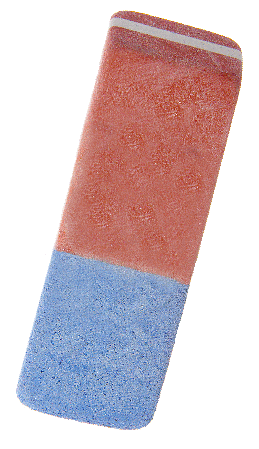 Ich habe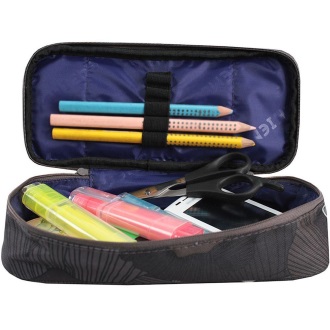 Wer hatWer hatWer hat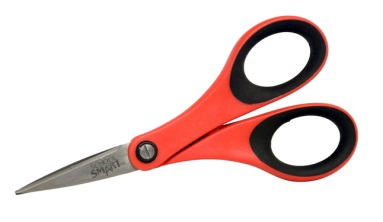 Ich habe Ich habe 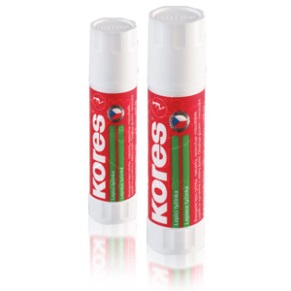 Ich habe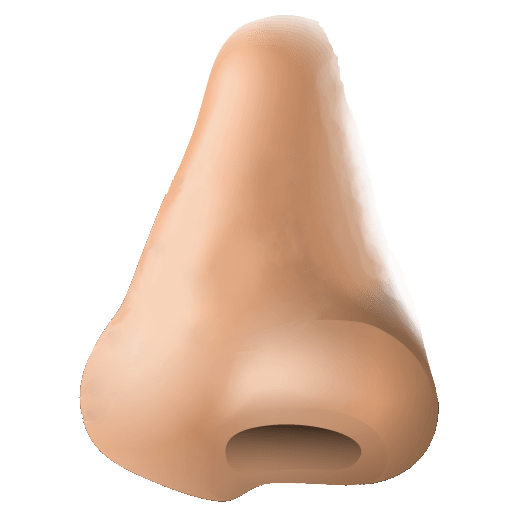 Wer hatWer hatWer hat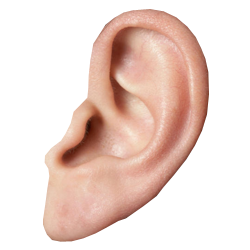 Ich habe Ich habe 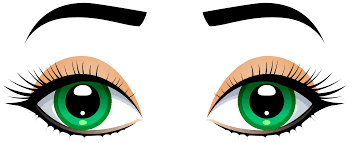 Ich habe 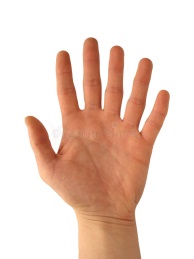 Wer hatWer hatWer hat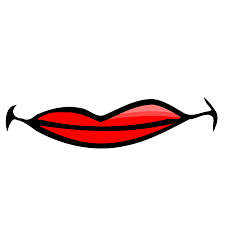 Ich habe Ich habe 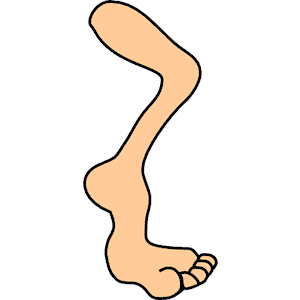 Ich habe 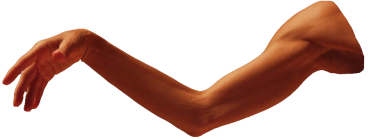 Wer hatWer hatWer hat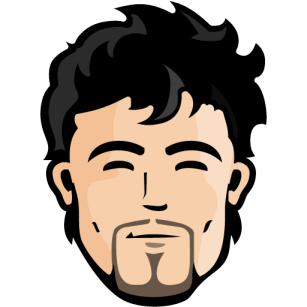 Ich habe Ich habe 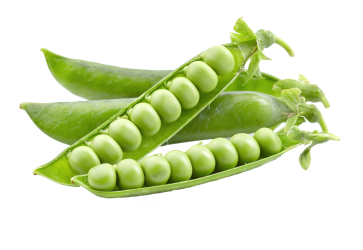 Ich habe 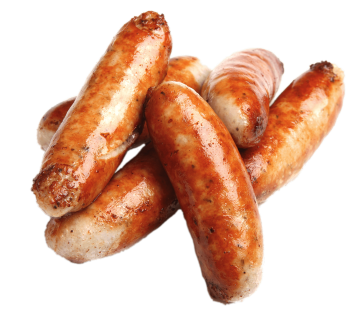 Wer hatWer hatWer hat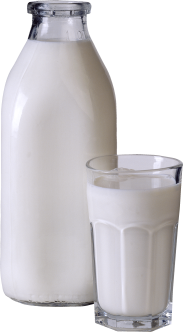 Ich habe Ich habe 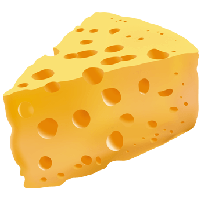 Ich habe 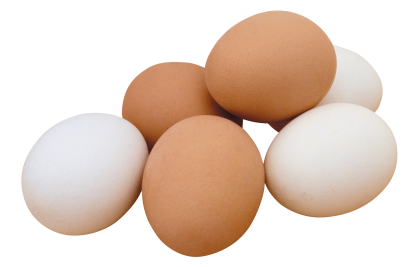 Wer hatWer hat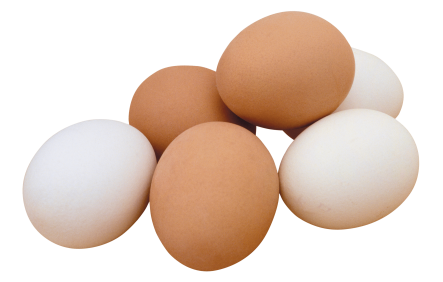 Wer hat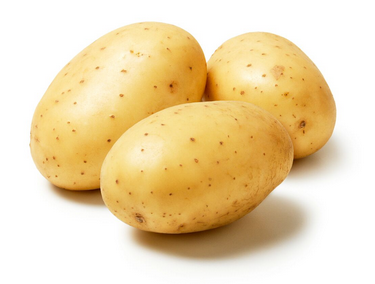 Ich habe Ich habe 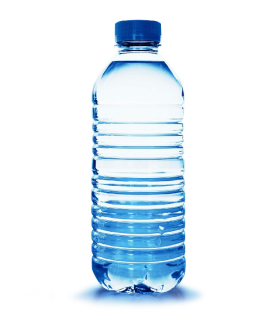 Ich habe 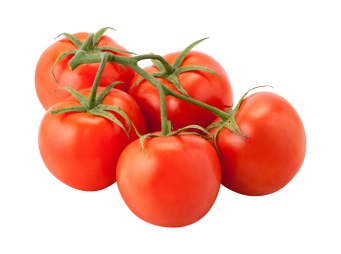 Wer hatWer hatWer hat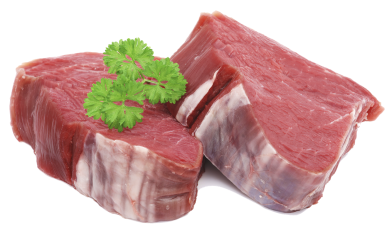 Ich habe Ich habe 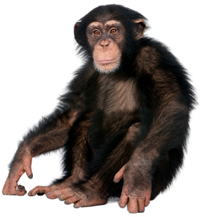 Ich habe 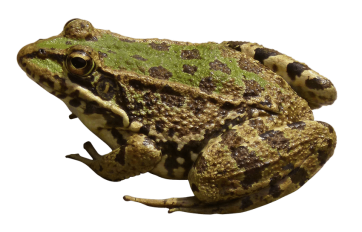 Wer hatWer hatWer hat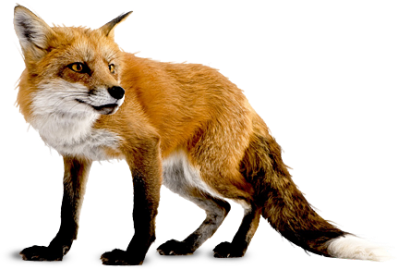 Ich habe 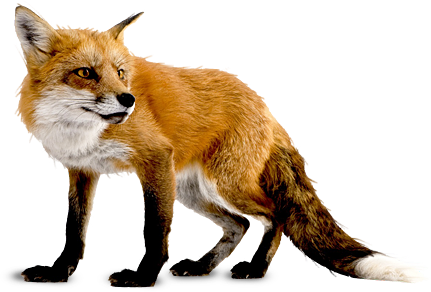 Ich habe 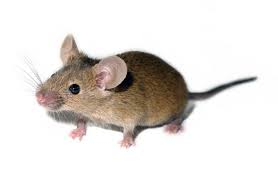 Ich habe 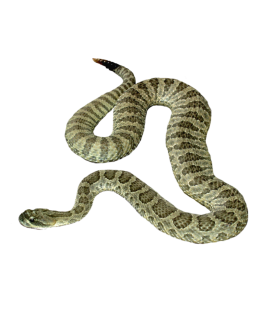 Wer hatWer hatWer hat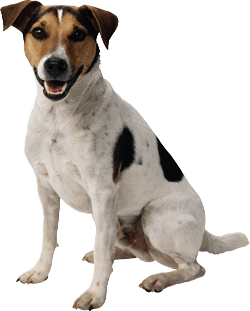 Ich habe Ich habe 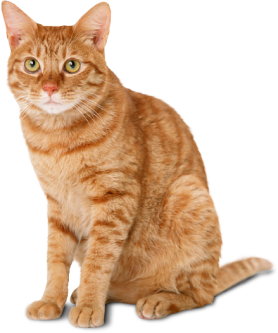 Ich habe 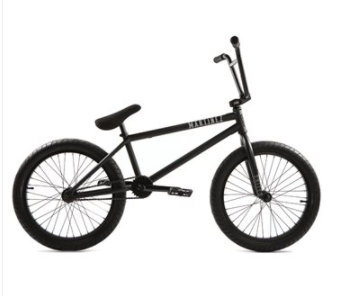 Wer hatWer hatWer hat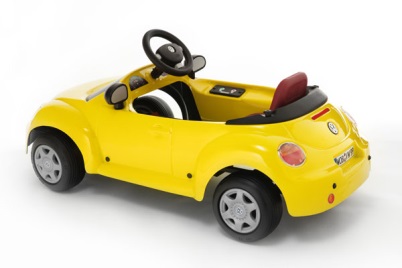 Ich habe Ich habe 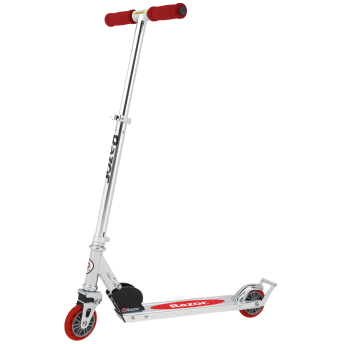 Ich habe 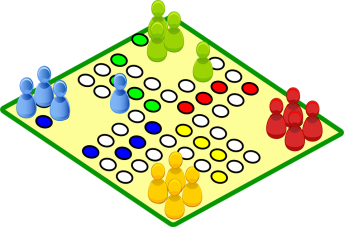 Wer hatWer hatWer hat